§1672.  Filing duty of Secretary of State1.  Duty to file.  If a document delivered to the office of the Secretary of State for filing pursuant to this chapter satisfies the requirements of this chapter, the Secretary of State shall file the document.[PL 2009, c. 629, Pt. A, §2 (NEW); PL 2009, c. 629, Pt. A, §3 (AFF).]2.  Recording as filed; acknowledgment.  The Secretary of State files a document pursuant to subsection 1 by recording it as filed on the date of receipt.  After filing a document, the Secretary of State shall deliver to the limited liability company or foreign limited liability company or its representative a copy of the document with an acknowledgement of the date of filing.  If the person delivering the document for filing so requests, the acknowledgment must further include the hour and minute of filing.[PL 2011, c. 113, Pt. B, §13 (AMD).]3.  Refusal to file; written explanation.  If the Secretary of State refuses to file a document, the Secretary of State shall return it to the limited liability company or foreign limited liability company or its representative within 5 days after the document was delivered, together with a brief written explanation of the reason for the refusal.[PL 2011, c. 113, Pt. B, §14 (AMD).]4.  Ministerial.  The Secretary of State's duty to file a document under this chapter is ministerial, and the filing or refusal to file a document does not:A.  Affect the validity or invalidity of the document in whole or in part;  [PL 2009, c. 629, Pt. A, §2 (NEW); PL 2009, c. 629, Pt. A, §3 (AFF).]B.  Relate to the correctness or incorrectness of information contained in the document; or  [PL 2009, c. 629, Pt. A, §2 (NEW); PL 2009, c. 629, Pt. A, §3 (AFF).]C.  Create a presumption that the document is valid or invalid or that information contained in the document is correct or incorrect.  [PL 2009, c. 629, Pt. A, §2 (NEW); PL 2009, c. 629, Pt. A, §3 (AFF).][PL 2009, c. 629, Pt. A, §2 (NEW); PL 2009, c. 629, Pt. A, §3 (AFF).]SECTION HISTORYPL 2009, c. 629, Pt. A, §2 (NEW). PL 2009, c. 629, Pt. A, §3 (AFF). PL 2011, c. 113, Pt. B, §§13, 14 (AMD). The State of Maine claims a copyright in its codified statutes. If you intend to republish this material, we require that you include the following disclaimer in your publication:All copyrights and other rights to statutory text are reserved by the State of Maine. The text included in this publication reflects changes made through the First Regular and First Special Session of the 131st Maine Legislature and is current through November 1. 2023
                    . The text is subject to change without notice. It is a version that has not been officially certified by the Secretary of State. Refer to the Maine Revised Statutes Annotated and supplements for certified text.
                The Office of the Revisor of Statutes also requests that you send us one copy of any statutory publication you may produce. Our goal is not to restrict publishing activity, but to keep track of who is publishing what, to identify any needless duplication and to preserve the State's copyright rights.PLEASE NOTE: The Revisor's Office cannot perform research for or provide legal advice or interpretation of Maine law to the public. If you need legal assistance, please contact a qualified attorney.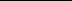 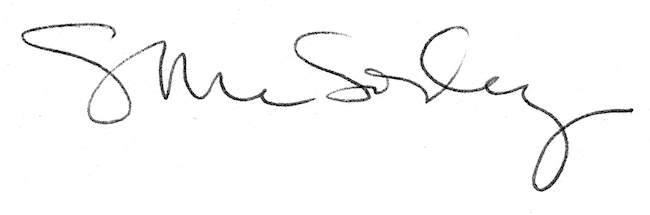 